BMW
Corporate CommunicationsInformacja prasowa
Grudzień 2013
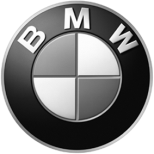 BMW Group PolskaAdres:Ul. Wołoska 22A02-675 WarszawaTelefon*48 (0)22 279 71 00Fax+48 (0)22  331 82 05www.bmw.pl Dbałość o szczegóły.Początek produkcji R nineT w fabryce w Berlinie.Berlin. W fabryce BMW w Berlinie odbyła się dziś ostatnia z łącznie siedmiu premier – początków produkcji ekscytujących pojazdów. Ta dzisiejsza jest jednak wyjątkowo wyjątkowa – bo to początek produkcji nowego motocykla w jubileuszowym roku dla BMW Motorrad. Po raz pierwszy z taśmy montażowej zjechało nowe BMW R nineT. Model ten jest wcieleniem wszystkich najważniejszych wartości wyznawanych i urzeczywistnianych w 90-letniej już historii BMW Motorrad. Świadkami rozpoczęcia produkcji byli pracownicy i fani BMW oraz zaproszeni celebry ci, jak Horst Lichter czy Roland Zehrfeld, a także specjaliści od tuningu i indywidualizacji motocykli z Urban Motor, fascynaci silników przeciwsobnych z Motorcircus i dziennikarze z całego świata.W samo południe pierwsze trzy w pełni zmontowane motocykle stanęły w niezwykle, krytycznie wręcz ważnym punkcie procedury montażowej w fabryce BMW Berlin: na rolkach dynamometrycznych, gdzie w bardzo krótkim czasie kontroli podlega nie mniej niż 1000 parametrów. Około stu widzów obserwowało bezpośrednio te próby.Dla zespołu prowadzącego ten projekt było to ukoronowanie dwóch i pół roku ciężkiej pracy – od początkowej koncepcji aż po pełną dojrzałość prototypu i gotowość do produkcji. „Już w fazie początkowej nasi designerzy współpracowali z konstruktorami z Monachium” – mówi dr Marc Sielemann, szef ds. Produkcji w BMW Motorrad. „Od same początku pracy koncepcyjnej mogliśmy więc brać pod uwagę czysto produkcyjne aspekty konstrukcji. Tym samym wszyscy zainteresowani zyskiwali gwarancję najwyższej jakości procesu produkcji.”Szef BMW Motorrad Stephan Schaller pogratulował swemu zespołowi osiągnięć i stworzenia unikatowego motocykla, istnego wzorca dla BMW Motorrad w dziedzinie wielostronności i indywidualizacji. Zgromadzeni gości mogli się o tym przekonać naocznie – w warunkach autentycznego warsztatu motocyklowego menedżer projektu Roland Stocker i jego zespół pokazali, jak niewielkim wysiłkiem, z wykorzystaniem kilku spośród szerokiej palety akcesoriów. BMW R nineT może całkowicie zmienić swój styl, charakter,m indywidualizm.Podczas zwiedzania fabryki w towarzystwie specjalistów jako przewodników, goście tej wspaniałej prezentacji mogli się przyjrzeć każdemu etapowi montażu BMW R nineT i pojąć, co oznacza najwyższa dbałość o detale. Na przykład tabliczka znamionowa – jak w historycznych motocyklach BMW – jest wykonana z aluminium, grawerowana, lakierowana i nitowana do boku mufy główki ramy. Staje się więc elementem stylizacji, inspirowanym spuścizną marki.W 14 cyklach montażowych łącznie 21 pracowników dba o to, by przyszli klienci doznawali dzięki R nineT czystej radości z jazdy wspaniałym motocyklem z silnikiem boxer. Decyzja o produkcji klasycznego silnika przeciwsobnego z chłodzeniem powietrzno-olejowym oznacza, że w Berlinie jednocześnie będą produkowane po raz pierwszy równolegle dwa różne silniki boxer. Znany z poprzedniego modelu BMW R 1200 GS silnik został zastąpiony nową konstrukcją, silnikiem przeciwsobnym z chłodzeniem powietrzno-olejowym.Ale pokonywanie przeciwności to coś, co w fabryce BMW Berlin jest normalne. Przykład – aluminiowy zbiornik paliwa w nineT. Jego szlachetny wygląd to efekt połączenia czarnego lakieru z ręcznie szczotkowanymi powierzchniami aluminiowymi, następnie pokrytymi lakierem bezbarwnym. Aby jednak lakier bezbarwny trzymał się szczotkowanej powierzchni, specjaliści z berlińskiej fabryki motocykli BMW stworzyli własnej koncepcji przezroczystą folię stanowiącą swego rodzaju warstwę klejącą między metalem a lakierem. A to tylko jedna z wielu innowacji, które umożliwiły stworzenie tak ekscytującego motocykla jak nineT.BMW GroupBMW Group – BMW, MINI, Husqvarna Motorcycles oraz Rolls-Royce – należy do producentów samochodów i motocykli premium, którzy odnoszą największe sukcesy. Jako międzynarodowe konsorcjum, grupa kieruje 29 zakładami produkcyjnymi w 14 krajach i posiada ogólnoświatową sieć sprzedaży w ponad 140 państwach.W 2011 roku, BMW Group sprzedała na całym świecie ponad 1,67 miliona samochodów oraz ponad 113000 jednośladów. Zysk przed opodatkowaniem w roku podatkowym 2011 wyniósł 7,38 miliarda euro, a dochód 68,82 miliarda euro. Na dzień 31.12.2011 firma zatrudniała około 100000 pracowników na całym świecie. Sukces BMW Group od zawsze polegał na długoterminowej strategii i odpowiedzialnym działaniu. Rozsądna polityka ekologiczna i społecznościowa przez cały łańcuch wartości produktu, odpowiedzialność za produkt oraz zaangażowanie w ochronę zasobów naturalnych to integralna część strategii korporacyjnej firmy. Od siedmiu lat BMW Group jest liderem przemysłu motoryzacyjnego w rankingu Dow Jones Sustainability Indexwww.bmwgroup.com Facebook: http://www.facebook.com/BMWGroup Twitter: http://twitter.com/BMWGroup YouTube: http://www.youtube.com/BMWGroupviewW przypadku pytań prosimy o kontakt z:Katarzyna Gospodarek, Corporate Communications ManagerTel.: +48 728 873 932, e-mail: katarzyna.gospodarek@bmw.pl